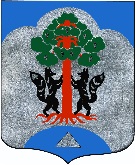 Администрация Сосновское сельское поселение Приозерский муниципальный район Ленинградской областиП О С Т А Н О В Л Е Н И Е от «15» марта 2024 года                                                                                            № 90В целях обеспечения исполнения полномочий по приобретению жилья в муниципальный жилой фонд на территории Сосновского сельского поселения  Приозерского муниципального района Ленинградской области, в соответствии с Порядком определения средней рыночной стоимости одного квадратного метра общей площади жилья, приобретаемого в муниципальный жилищный фонд по Сосновскому  сельскому   поселению Приозерскому муниципальному району Ленинградской области, руководствуясь Уставом Сосновского сельского поселения, администрация Сосновское сельское поселение Приозерский муниципальный район Ленинградской области ПОСТАНОВЛЯЕТ:1. Установить среднюю рыночную стоимость одного квадратного метра общей площади жилья на второй квартал 2024 года по Сосновскому сельскому поселению Приозерскому муниципальному району Ленинградской области в размере 119 824,84 рублей (приложение 1).2. Настоящее постановление вступает в силу с даты его официального опубликования.3. Контроль за исполнением постановления оставляю за собой.      Зам. главы по экономике,      и. о. главы администрации:                   				        А.С. БеспалькоРазослано: дело-2  отдел по жил.политике -1, СМИ-1исп. Балакирев А.А.  тел. 8(81379) 61-830Приложение к постановлению администрации  Сосновское сельское поселение Приозерский муниципальный районЛенинградской области№90 от «15» марта 2024 годаРасчёт стоимости одного квадратного метра общей площади жилья на второй квартал 2024 года по Сосновскому сельскому поселению Приозерскому муниципальному району Ленинградской областиСт. дог = 0 руб./кв.м.  Ст.кред  95 200 руб./кв.м.По данным:   ООО «Александр Недвижимость»- 95200 руб/кв.м.Ст.кред = 95 200/1 = 95200 руб./кв.м.Ст.строй =125 000 руб./кв.м.По данным ООО «Викинг-Недвижимость» - 125 000 руб./кв.м.  Ст.стат = (158 247,6 руб./кв +124 211,48 руб./кв.)/2 = 141 229,54 руб./кв.м.Пр. стат. 158 247,6 руб/кв.м. - по данным официального сайта «Петростат»Вт. стат. 124 211,48 руб/кв.м. - по данным официального сайта «Петростат»Среднее значение стоимости 1 кв.м общей площади жилья по муниципальному образованию Сосновское сельское поселение (Ср_кв.м)  Ср_кв.м = Ст_кред х 0,92 +Ст. дог. *0,92+ Ст_стат + Ст строй                                                               N        0,92 – коэффициент, учитывающий долю затрат покупателя по оплате услуг риэлторов, нотариусов, кредитных организаций (банков) и других затрат       N - количество показателей, используемых при расчёте  Ср кв.м = (95 200*0,92)+141 229,54 + 125 000  =   117 937,84 руб./кв.м.                                                          3   Ср.кв.м. = 117 937,84 руб./кв.м.Ср. ст. кв.м = Ср кв.м х К_дефлК_дефл – индекс-дефлятор, определяемый уполномоченным федеральным органом исполнительной власти на основании дефляторов по видам экономической деятельности, индекса потребительских цен, на расчётный кварталК_дефл. –  101,6 (Утвержден Министерством экономического развития Российской Федерации)Ср. ст. кв.м = 117 937,84 х 1,016  =  119 824, 84 руб.  Об установлении средней рыночной стоимости одного квадратного метра общей площади жилья на второй квартал 2024 года по Сосновскому сельскому поселению Приозерского муниципального района Ленинградской областиНазвание муниципального образованияРасчетные показателиРасчетные показателиРасчетные показателиРасчетные показателиРасчетные показателиРасчетные показателиНазвание муниципального образованияСр. ст. кв.м.Ср. кв.м.Ст. дог.Ст. кред.Ст. стат.Ст. строй.Название муниципального образованияСр. ст. кв.м.Ср. кв.м.Ст. дог.Ст. кред.Ст. стат.Ст. строй.1345678Сосновское сельское поселение119 824,84117 937, 84  095 200 141 229,54125 000